Câu 1 (5,0 điểm).            a) Giải phương trình            b) Giải hệ phương trình          Câu 2 (4,0 điểm).           a) Cho hàm số  có đồ thị (C). Tìm tất cả các điểm trên đồ thị (C) có tung độ bằng           b) Cho parabol : . Tìm các hệ số  để  đi qua  và cắt trục hoành tại hai điểm sao cho tam giác  đều, với  là đỉnh của Câu 3 (4,0 điểm).         a) Tìm giá trị nhỏ nhất của hàm số  trên nửa khoảng          b) Cho hai số thực dương  thỏa mãn  Tìm giá trị nhỏ nhất của biểu thức Câu 4 (3,0 điểm).         a) Cho hình vuông  là trung điểm của  nằm trên cạnh  sao cho là trung điểm của  Hai điểm  lần lượt là trọng tâm của hai tam giác          Hãy biểu thị vectơ  theo hai vectơ  và chứng minh  vuông góc với         b) Cho tam giác có  Điểm nằm trên cạnh sao cho  Tính độ dài các đoạn thẳng Câu 5 (4,0 điểm).         a) Trong mặt phẳng với hệ tọa độ Oxy, cho điểm  và đường thẳng (d) có phươngtrình . Viết phương trình đường tròn (C) đi qua A và tiếp xúc với đường thẳng (d) tại         b) Trong mặt phẳng với hệ tọa độ Oxy, cho tam giác vuông cân tại B. Các điểm M, N lần lượt  là trung điểm của AB, AC và  là trọng tâm của tam giác Điểm E  thuộc cạnh AC sao cho ( khác ) và đường thẳng  có phương trình . Điểm M  thuộc đường thẳng , B  thuộc đường thẳng  và  A có hoành độ lớn hơn  Tìm tọa độ các điểm A, B, C.–––––––––––– Hết ––––––––––––Thí sinh không được sử dụng tài liệu. Cán bộ coi thi không giải thích gì thêm.Họ và tên thí sinh: …..………………………….………. Số báo danh: ……….………Ghi chú:  Trong những ý chưa phân rã ra 0,25đ thì nếu cần Ban Giám khảo có thể thống nhất rã ra chi tiết 0,25đ, nhưng lưu ý tổng điểm cả ý đó vẫn không đổi ; Nếu học sinh có cách giải khác đúng, chính xác và logic thì Ban Giám khảo thảo luận và thống nhất thang điểm cho điểm phù hợp với Hướng dẫn chấm.SỞ GIÁO DỤC VÀ ĐÀO TẠOQUẢNG NAMKỲ THI OLYMPIC 24/3 TỈNH QUẢNG NAM NĂM 2021     Môn thi  :	  TOÁN 10  Thời gian:	  150 phút (không kể thời gian giao đề)   Ngày thi :    20/03/2021SỞ GIÁO DỤC VÀ ĐÀO TẠOQUẢNG NAMSỞ GIÁO DỤC VÀ ĐÀO TẠOQUẢNG NAMKỲ THI OLYMPIC 24/3 TỈNH QUẢNG NAM NĂM 2021KỲ THI OLYMPIC 24/3 TỈNH QUẢNG NAM NĂM 2021KỲ THI OLYMPIC 24/3 TỈNH QUẢNG NAM NĂM 2021ĐÁP ÁN – THANG ĐIỂMĐÁP ÁN – THANG ĐIỂMĐÁP ÁN – THANG ĐIỂMMôn thi: TOÁN 10Môn thi: TOÁN 10Môn thi: TOÁN 10(Đáp án – Thang điểm gồm 06 trang)(Đáp án – Thang điểm gồm 06 trang)(Đáp án – Thang điểm gồm 06 trang)CâuĐáp ánĐáp ánĐiểmĐiểmĐiểmCâu 1(5,0 điểm)a) Giải phương trình  a) Giải phương trình  2,52,52,5Câu 1(5,0 điểm)Điều kiện: Điều kiện: Câu 1(5,0 điểm)Câu 1(5,0 điểm)Đặt Đặt Câu 1(5,0 điểm)Phương trình (2) trở thành: Phương trình (2) trở thành: Câu 1(5,0 điểm)Câu 1(5,0 điểm) (thỏa). (thỏa).Câu 1(5,0 điểm) b) Giải hệ phương trình  b) Giải hệ phương trình  b) Giải hệ phương trình 2,52,5Câu 1(5,0 điểm)Điều kiện Điều kiện Điều kiện Câu 1(5,0 điểm)Câu 1(5,0 điểm)Câu 1(5,0 điểm)Khi đó pt thứ hai viết lại: Khi đó pt thứ hai viết lại: Khi đó pt thứ hai viết lại: Câu 1(5,0 điểm)Câu 1(5,0 điểm)Câu 1(5,0 điểm)Câu 1(5,0 điểm)Suy ra được nghiệm của hệ: (5 ; 20).Suy ra được nghiệm của hệ: (5 ; 20).Suy ra được nghiệm của hệ: (5 ; 20).Câu 2(4,0 điểm)Cho hàm số  có đồ thị (C). Tìm tất cả các điểm trên đồ thị (C) có tung độ bằng 2,0Câu 2(4,0 điểm)Câu 2(4,0 điểm)Câu 2(4,0 điểm)Câu 2(4,0 điểm)Câu 2(4,0 điểm)Vậy có hai điểm thỏa đề  Câu 2(4,0 điểm)b) Cho parabol :. Tìm các hệ số  để  đi qua  và cắt trục hoành tại hai điểm sao cho tam giác  đều, với  là đỉnh của 2,0Câu 2(4,0 điểm)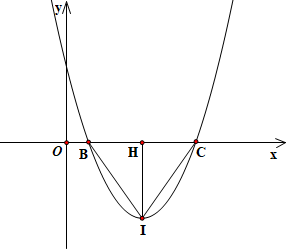  Parabol  đi qua nên (1)Câu 2(4,0 điểm) Phương trình hoành độ giao điểm của (P) và trục hoành là (*) (P) cắt trục hoành tại hai điểm phân biệt B, CPhương trình (*) có hai nghiệm phân biệt   Parabol (P) có đỉnh Câu 2(4,0 điểm)  Giả sử :; trong đó là hai nghiệm của pt  (*)Tam giác IBC đều khi  (2)Câu 2(4,0 điểm)Từ (1) và (2) ta có hệ :  hoặc .Câu 3(4,0 điểm)a) Tìm giá trị nhỏ nhất của hàm số  trên nửa khoảng 1,5Câu 3(4,0 điểm)Câu 3(4,0 điểm)Câu 3(4,0 điểm)Dấu “ = ” xảy ra khi Vậy giá trị nhỏ nhất của hàm số  trên nửa khoảng  là Câu 3(4,0 điểm)Cho hai số thực dương  thỏa mãn  Tìm giá trị nhỏ nhất của biểu thức  2.5Câu 3(4,0 điểm)Đặt , ta có: .Suy ra  (dấu “=” xảy ra khi ).Câu 3(4,0 điểm)	 (bất đẳng thức Côsi) Câu 3(4,0 điểm)    (bất đẳng thức  với )Câu 3(4,0 điểm)Suy ra: ,	. Vậy  khi .Câu 4(3,0 điểm)a) Cho hình vuông có cạnh bằng là trung điểm của  nằm trên cạnh  sao cho là trung điểm của  Hai điểm  lần lượt là trọng tâm của hai tam giác  Hãy biểu thị  theo hai vectơ  chứng minh  vuông góc với a) Cho hình vuông có cạnh bằng là trung điểm của  nằm trên cạnh  sao cho là trung điểm của  Hai điểm  lần lượt là trọng tâm của hai tam giác  Hãy biểu thị  theo hai vectơ  chứng minh  vuông góc với a) Cho hình vuông có cạnh bằng là trung điểm của  nằm trên cạnh  sao cho là trung điểm của  Hai điểm  lần lượt là trọng tâm của hai tam giác  Hãy biểu thị  theo hai vectơ  chứng minh  vuông góc với 1,5Câu 4(3,0 điểm)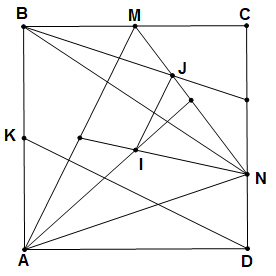 Câu 4(3,0 điểm)Câu 4(3,0 điểm)Câu 4(3,0 điểm)Câu 4(3,0 điểm)Câu 4(3,0 điểm)Suy ra  vuông góc với Suy ra  vuông góc với Câu 4(3,0 điểm)b) Cho tam giác có  Điểm nằm trên cạnh sao cho  Tính b) Cho tam giác có  Điểm nằm trên cạnh sao cho  Tính b) Cho tam giác có  Điểm nằm trên cạnh sao cho  Tính 1,5Câu 4(3,0 điểm)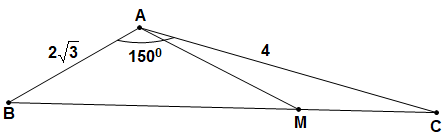 Câu 4(3,0 điểm)Câu 4(3,0 điểm)Câu 4(3,0 điểm)Câu 4(3,0 điểm)Cách khác :Cách khác :Cách khác :Câu 5(4,0 điểm)a) Trong mặt phẳng với hệ tọa độ Oxy, cho điểm  và đường thẳng (d) có phương trình . Viết phương trình đường tròn (C) đi qua A và tiếp xúc với đường thẳng (d) tại 1,5Câu 5(4,0 điểm)+ Gọi  là tâm của đường tròn (C).+ (d) có một vectơ chỉ phương là Câu 5(4,0 điểm)+ Đường tròn (C) tiếp xúc với đường thẳng (d) tại nên Câu 5(4,0 điểm)+ Đường tròn (C) đi qua A(3;1) nênCâu 5(4,0 điểm)Từ (1) và (2) suy ra. Suy raCâu 5(4,0 điểm)Bán kính của đường tròn là Câu 5(4,0 điểm)Suy phương trình đường tròn (C): Câu 5(4,0 điểm)b) Trong mặt phẳng với hệ tọa độ Oxy, cho tam giác vuông cân tại B. Các điểm M,N lần lượt  là trung điểm của AB,  AC và  là trọng tâm của tam giác Điểm E  thuộc cạnh AC sao cho  ( khác ) và đường thẳng  có phương trình . Điểm M thuộc đường thẳng , B thuộc đường thẳng  và  A có hoành độ lớn hơn  Tìm tọa độ các điểm A, B, C.2,5Câu 5(4,0 điểm)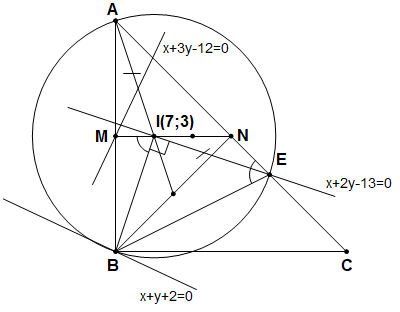 (HV: 0,25 điểm)Câu 5(4,0 điểm)Chứng minh được tứ giác BINE nội tiếp và suy ra .Câu 5(4,0 điểm)Viết được phương trình đường thẳng BI  là Câu 5(4,0 điểm)Mặt khác B thuộc ,suy ra Câu 5(4,0 điểm)M thuộc Câu 5(4,0 điểm). Vậy Câu 5(4,0 điểm)Câu 5(4,0 điểm)Suy ra ptđt AC  là 